16.04.2020г. Лекция №68.  Оси, валы и соединения.Назначение, классификация.Ранее речь шла о передачах, как едином целом механизме, а также рассматривались элементы, непосредственно участвующие в передаче движения от одного звена механизма к другому. В данной теме будут представлены элементы, предназначенные для крепления частей механизма, непосредственно участвующих в передаче движения (шкивы, звёздочки, зубчатые и червячные колёса и т.п.). В конечном итоге, качество механизма, его КПД, работоспособность и долговечность в значительной мере зависят и от тех деталей, о которых будет идти речь в дальнейшем. Первыми из таких элементов механизма рассмотрим валы и оси.Вал (рис. 1) – деталь машины или механизма предназначенная для передачи вращающего или крутящего момента вдоль своей осевой линии. Большинство валов – это вращающиеся (подвижные) детали механизмов, на них обычно закрепляются детали, непосредственно участвующие в передаче вращающего момента (зубчатые колёса, шкивы, звёздочки цепных передач и т.п.).Ось (рис. 2) – деталь машины или механизма, предназначенная для поддержания вращающихся частей и не участвующая в передаче вращающего или крутящего момента.Ось может быть подвижной (вращающейся, рис. 2, а) или неподвижной (рис. 2, б).Классификация валов и осей:1. По форме продольной геометрической оси:1.1.прямые(продольная геометрическая ось – прямая линия), например, валы редукторов, валы коробок передач гусеничных и колёсных машин;1.2. коленчатые(продольная геометрическая ось разделена на несколько отрезков, параллельных между собой смещённых друг относительно друга в радиальном направлении), например, коленвал двигателя внутреннего сгорания;1.3. гибкие(продольная геометрическая ось является линией переменной кривизны, которая может меняться в процессе работы механизма или при монтажно-демонтажных мероприятиях), часто используются в приводе спидометра автомобилей.2. По функциональному назначению:2.1. валы передач, они несут на себе элементы, передающие вращающий момент (зубчатые или червячные колёса, шкивы, звёздочки, муфты и т.п.) и в большинстве своём снабжены концевыми частями, выступающими за габариты корпуса механизма;2.2. трансмиссионные валы предназначены, как правило, для распределения мощности одного источника к нескольким потребителям;34444555566667 Рис. 1. Вал редуктора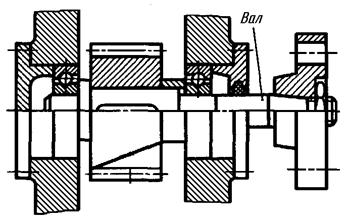 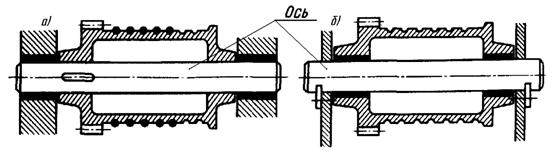 Рис. 2.Ось барабана лебёдки: а) вращающаяся; б) неподвижнаяРис. 3. Основные элементы вала.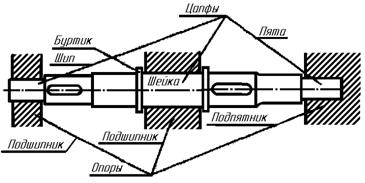 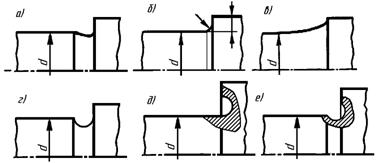 Рис. 4. Различные способы оформления переходной части между цилиндрической поверхностью и заплечиком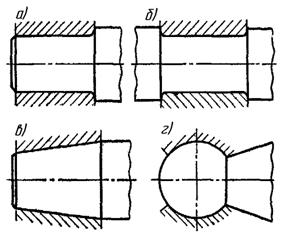                               Рис. 5. Разновидности конфигурации цапф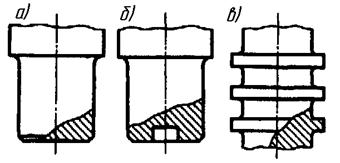       Рис. 6. Некоторые формы пят.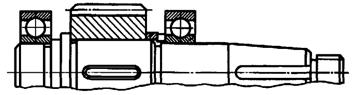  Рис. 7. Вал цилиндрической передачи в сборе с шестерней и подшипниками качения